Краткое описание микросхемы на базе ядра 64х битного процессора RiverМикросхема NE64RVпредставляет собой одноядерный микроконтроллер на базе ядра 64х битного процессора River версии 1.0 (архитектура RISC-V, 64-бит), который реализует RISC-V спецификацию версии 1.8 и поддерживается компилятором GCC 4.8.4. Функциональная блок-схема СнК представлена на рисунке 1.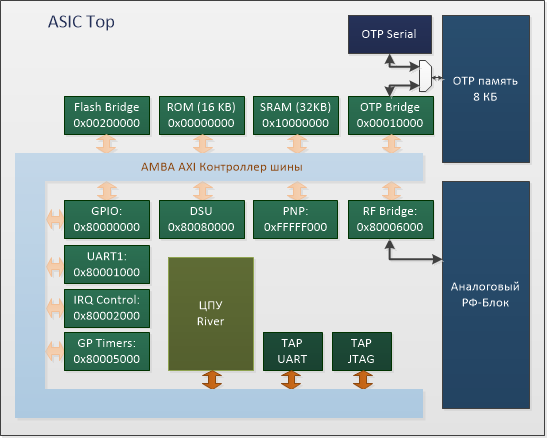 Рисунок 1. Функциональная блок-схема системы на кристалле Среда разработки для 64-битного процессора River включает в себя следующие инструменты:Компиляторы (С/С++)Линкеры, макро-сборщики, менеджеры библиотек, конвертеры форматов на основе GCC binutilsАрхитектурный симуляторыОтладчик на основе gdbИнтегрированная среда разработки на основе Eclipse OxygenОтладочная плата, подключаемая к ПК по протоколу JTAG через аппаратный отладочный модуль J-LinkПамять интегрированная на чипе:8 КБайт однократно программируемой памяти OTP16 КБайт загрузочный ROM32 КБайт скоростной SRAM с доступом без циклов ожидания.Периферия интегрированная на чипе:Базовый набор периферии: UART, GPIO (LEDs), Контроллер прерываний, Таймеры Общего назначения.Устройство удаленного управления процессором (DSU) для процессора RIVER с полнофункциональной поддержкой отладки: старт/стоп, брейкпойнты, режим пошагового исполнения, доступ к основным и фукнциональным регистрам (CSR), доступ к памяти.Сбор статистики на аппаратном уровне: количество клоков на инструкицю (CPI), утилизация шины для каждого мастера устройства с разделением на чтение и запись.IP блок OTP памятиIP блок специализированного радиомодуля (текущая реализация для заказчика)Микросхема имеет возможность подключения внешней Flash памяти.По запросу заказчика возможно конфигурирование и модификация изделия с расширенным набором интерфейсов (USB, I2C, Ethernet и т.п.), а также сертифицированным ФСБ датчиком случайных чисел, датчиков и систем защиты от различного вида атак, позволяющие реализовать отечественную защищенную сертифицированную СнК. 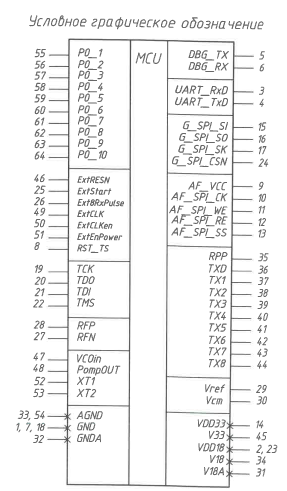 Микросхема изготовлена в корпусе 5157.64-1. Данное изделие представляет собой металлокерамический 64-выводной корпус подтипа 51 по ГОСТ 54844-2011 с выводами в виде металлизированных выводных площадок (64 выводные площадки расположены равномерно по 4-м сторонам корпуса).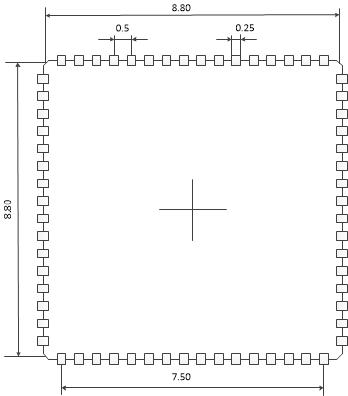 Рис. 2. Схема 64-выводного корпуса 5157.64.1. Основные технические характеристикиНазначение выводовНаименование Значение Количество выводных площадок 64 Количество контактных площадок 64 Шаг выводных площадок, мм 0,5 Габаритные размеры тела корпуса, не более мм 9,15 х 9,15 х 1,94 Инд Наименование Функция 1 GND Земля 2 VDD18 Питание 1.8 В 3 - 6Площадки UART интерфейса7 GND Земля 8 i_rst_ts Сброс системного таймера1 9 AF_VCC Напряжение программирования ОТП (7 В) 10-13 Площадки программирования ОТП памяти14 VDD33 Питание 3.3 В 15 -17Совмещённый SPI интерфейс Flash и OTP 18 GND Земля 19 – 22i_jtag_tck JTAG 23 VDD18 Питание 1.8 В 24 - 54 Специализированный радиомодуль55 - 64io_gpio[х] IO общего назначения 